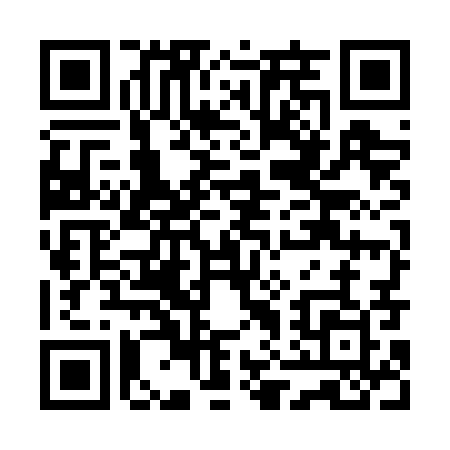 Prayer times for Mlodawin Gorny, PolandMon 1 Apr 2024 - Tue 30 Apr 2024High Latitude Method: Angle Based RulePrayer Calculation Method: Muslim World LeagueAsar Calculation Method: HanafiPrayer times provided by https://www.salahtimes.comDateDayFajrSunriseDhuhrAsrMaghribIsha1Mon4:206:1912:485:157:189:102Tue4:176:1612:485:167:209:123Wed4:146:1412:475:177:219:144Thu4:116:1212:475:197:239:165Fri4:086:1012:475:207:259:196Sat4:056:0712:465:217:269:217Sun4:026:0512:465:227:289:238Mon4:006:0312:465:237:309:259Tue3:576:0112:465:257:329:2810Wed3:545:5812:455:267:339:3011Thu3:515:5612:455:277:359:3312Fri3:485:5412:455:287:379:3513Sat3:445:5212:455:297:389:3714Sun3:415:5012:445:307:409:4015Mon3:385:4812:445:317:429:4216Tue3:355:4512:445:337:439:4517Wed3:325:4312:445:347:459:4818Thu3:295:4112:435:357:479:5019Fri3:265:3912:435:367:489:5320Sat3:225:3712:435:377:509:5521Sun3:195:3512:435:387:529:5822Mon3:165:3312:435:397:5310:0123Tue3:135:3112:425:407:5510:0424Wed3:095:2912:425:417:5710:0625Thu3:065:2712:425:427:5810:0926Fri3:035:2512:425:438:0010:1227Sat2:595:2312:425:448:0210:1528Sun2:565:2112:425:458:0310:1829Mon2:525:1912:415:468:0510:2130Tue2:495:1712:415:478:0710:24